Chapter 32 – Meaning of PatriotismChristopher Gerdes, M.A.I.S.Christopher.gerdes@hccs.eduDirections: Follow each prompt. You will read a selection and/or view an image/document. Answer each question thoroughly. {Instructors: insert specific directions such as word count, response type, submission format, etc.}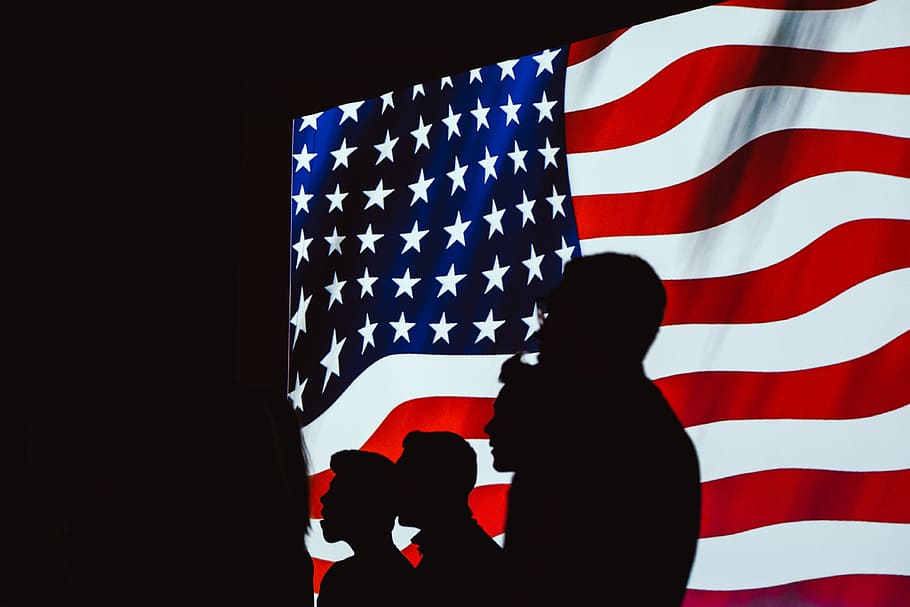 Image 1: “Silhouette of Four Person With Flag of the United States Background.” Source: public domain license, free for personal & commercial purposes, no attribution required.1. BACKGROUNDa. Read: https://courses.lumenlearning.com/usgovernment/chapter/reading-political-culture/ in Lumen Learning.b. Answer: Based on the reading above explain what it means to be American.2. CONSIDER	a. View: Look at the image above.b. Answer: In what way does it reflect the meaning of the American identity explained in the reading above?3. REFLECTa. Read: “Defining American” from chapter 32.3: New Century, Old Disputes on Open Stax.b. Answer: Do you think the teaching of a Mexican American Studies course is consistent with the ideal of being “American?” Why of why not?4. CONNECTa. Read: https://apicciano.commons.gc.cuny.edu/2021/06/02/critical-race-theory-in-the-crosshairs-of-american-schools/b. Answer: How do both sides of the Critical Race Theory debate assert their own definitions of what it means to be American? Is there a conflict between teaching Critical Race Theory in the public schools and the ideal that defines what it means to be American, in your opinion?